To view Surplus Properties go to:Robeson County ROK MAPS Websitehttps://maps2.roktech.net/ROKMAPS_Robeson/#Click on Enter Site 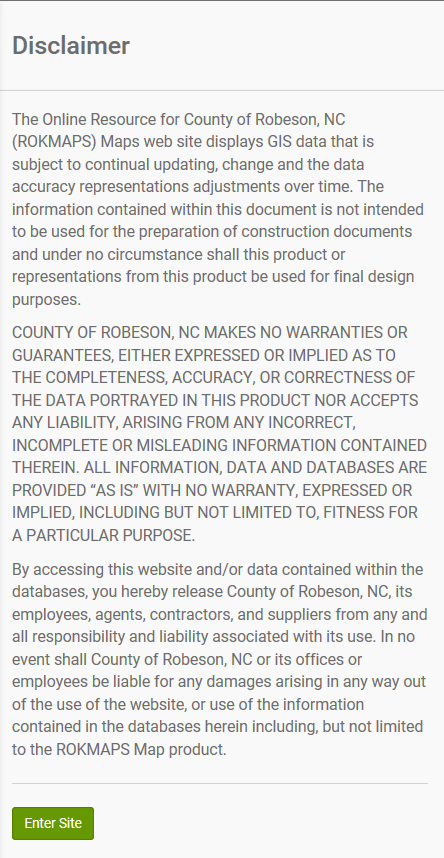 Click on Map Layers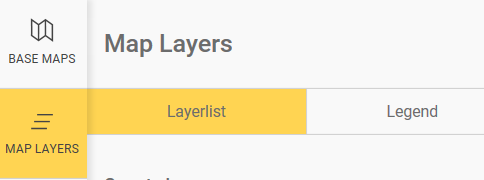 County Imagery Click on        Orthos	Aerials 2017 Trasparency; Slide bar all the way over to the right.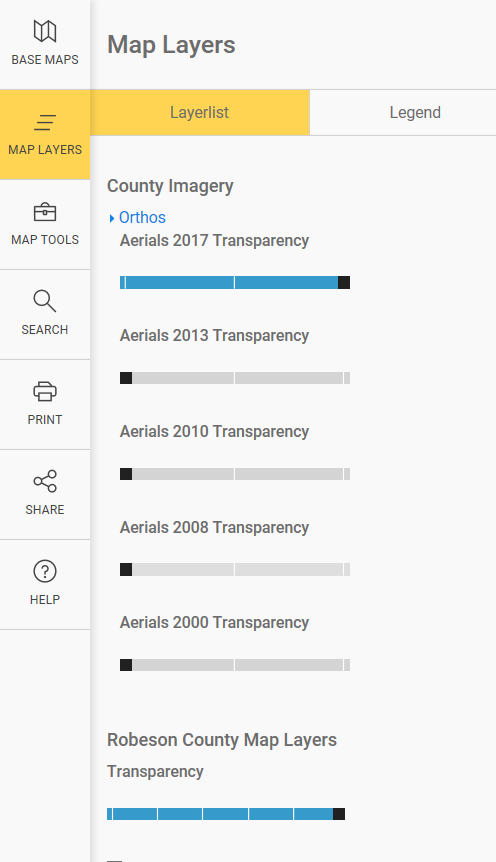 Click on Search, Click on Drop Down Menu, Select Parcels – Map Number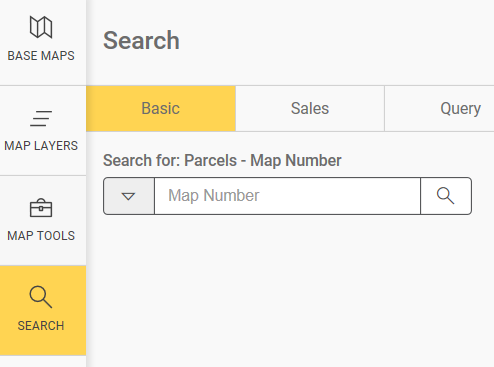 View upcoming Robeson County Tax Foreclosures Sales at: http://co.robeson.nc.us/departments-p-z/tax/